Modello A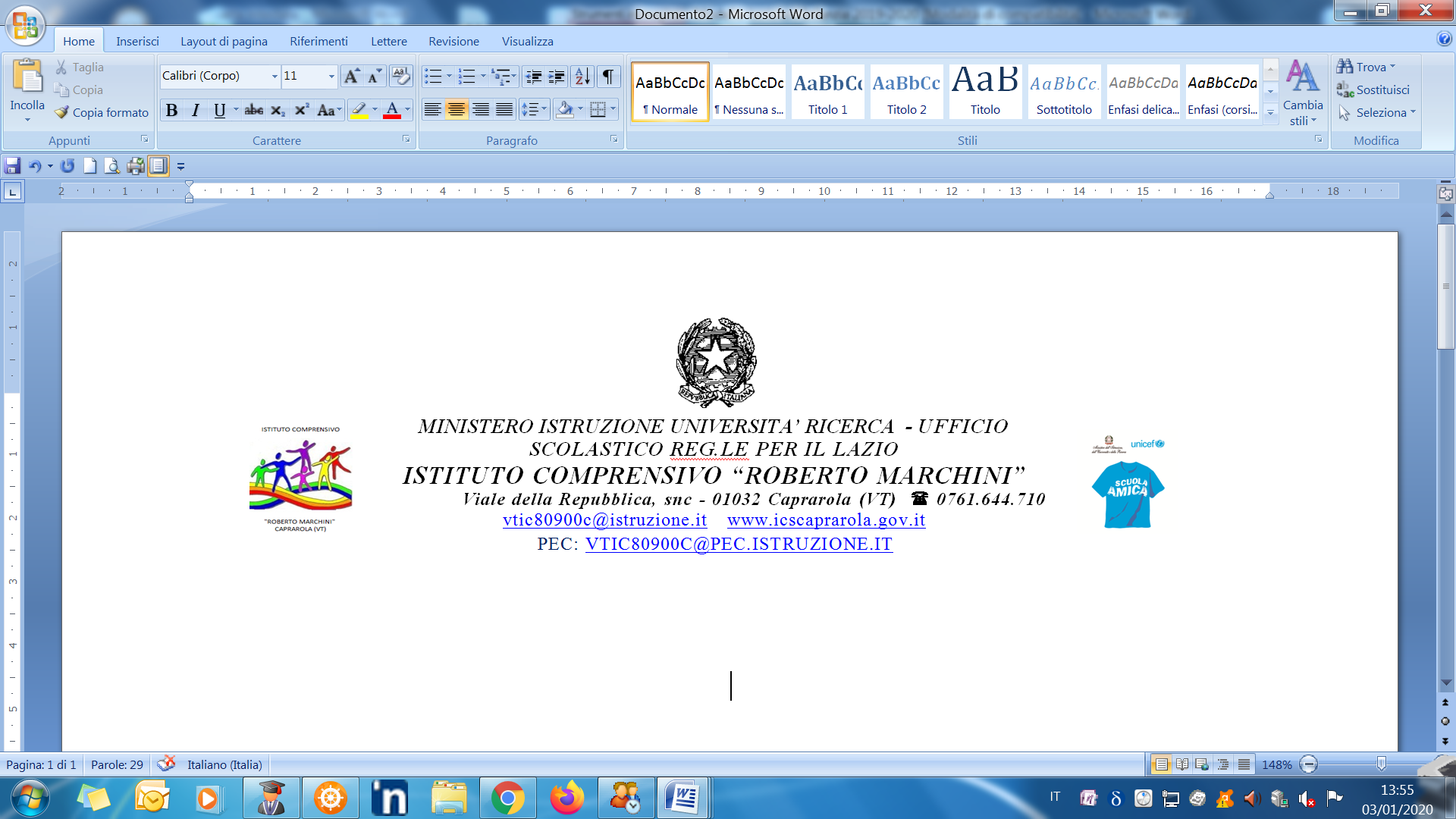 Anno scolastico 2022/2023 – Rinnovo   iscrizione  alla scuola dell’infanzia dell’ Istituto Comprensivo “Roberto Marchini” di CaprarolaINFORMATIVA  AGLI  INTERESSATI  AI   TRATTAMENTI  DEI  DATI PERSONALI(ART. 13  D.L.vo 196/2003)Si informano gli interessati che in questa istituzione scolastica vengono effettuati trattamenti di dati  personali relativi a:- alunni iscritti;- genitori/affidatari degli alunni;- personale dipendente con contratto TI o TD  o di progetto;- membri degli organi collegiali d’istituto;- soggetti esterni con i quali la scuola intrattiene rapporti:  a) di fornitura di beni e/o servizi;  b) di collaborazione inter-istituzionale;  c) in regime di convenzione o accordo di rete;  d) di partecipazione e comunicazione istituzionale.1) TIPOLOGIE DEI DATI E RELATIVE FINALITÀLe  tipologie dei dati trattati sono le seguenti:I) dati personali ordinari relativi a:    a)  alunni:                    - dati anagrafici, di frequenza e di percorso scolastico;                    - dati di profitto relativi agli esiti didattici;                    - dati di profitto e di status trattati nell'ambito di rilevazioni campionarie condotte dallo                       I.N.VAL.S.I. o altri enti, nazionali o internazionali, che collaborano col MIUR.        I predetti dati sono essenziali e, conseguentemente funzionalmente obbligatori, per         l'iscrizione, il percorso scolastico, le valutazioni e i monitoraggi di profitto e i rapporti scuola         famiglia;    b) genitori/affidatari:                                    - dati anagrafici;                                    - dati reddituali e di status limitatamente a:                                                     - casi di erogazioni di contributi, agevolazioni e/o precedenze etc;                                                     - rilevazioni campionarie condotte dallo I.N.VAL.S.I. o altri enti,                                                        nazionali o internazionali, che collaborano col MIUR;        I predetti dati sono essenziali e, conseguentemente funzionalmente obbligatori, per la         iscrizione, l'erogazione di contributi e agevolazioni, i monitoraggi di profitto e i rapporti scuola         famiglia;    c) personale dipendente o contrattualizzato:                   - dati anagrafici;                   - dati afferenti allo stato giuridico ordinario inclusi i dati riferiti al trattamento economico;                   - dati relativi ad attività esterne autorizzate;         i predetti dati sono essenziali e, conseguentemente funzionalmente obbligatori, per le          assunzioni, la stipula dei contratti e/o convenzioni, il percorso e lo sviluppo professionale, il          trattamento economico etc;    d) membri  degli OO.CC.:              - dati anagrafici e elettorali;              - dati presenti nelle verbalizzazioni relative a pronunciamenti, dichiarazioni, votazioni etc;       i predetti dati sono essenziali e, conseguentemente funzionalmente obbligatori, per il        funzionamento degli OO.CC., le convocazioni e la validità delle elezioni dei rappresentanti e        delle deliberazioni;   e) soggetti esterni:
              - dati anagrafici o riferibili alla ragione sociale o all'appartenenza ad enti, amministrazioni,                   imprese etc;              - dati contenuti in offerte, transazioni economico-commerciali etc;       i predetti dati sono essenziali e, conseguentemente funzionalmente obbligatori, per la        regolarità dei rapporti inter-istituzionali, delle acquisizioni di beni e servizi e i relativi        pagamenti e della comunicazione esterna e scuola-famiglia;II) dati personali di tipo sensibile relativi a:    - alunni: assenze per motivi di salute (recanti la sola prognosi, con esclusione della causa        specifica dell'assenza), condizioni di disabilità o disturbi, opzioni riguardanti l'I.R.C. o attività        alternative, appartenenze etniche etc; tali dati sono essenziali e, conseguentemente        funzionalmente obbligatori, per le giustificazioni delle assenze, l'erogazione dei benefici        previsti dalle leggi 104/1992 e 170/2010, eventuale trattamenti d'emergenza, richieste di cibi        particolari per gli utilizzatori della mensa scolastica, controlli e ogni altra esigenza particolare        derivante da condizioni di salute; organizzazione didattica e le previsioni in materia di        integrazione interculturale;     - personale dipendente: assenze per motivi di salute (recanti la sola prognosi, con esclusione          della causa specifica dell'assenza), maternità, condizioni di disabilità propria o di famigliari          assistiti, richieste di cibi particolari per gli utilizzatori della mensa scolastica, opzioni sindacali        etc; tali dati sono essenziali e, conseguentemente funzionalmente obbligatori, per le        giustificazioni delle assenze dal servizio previste dai vigenti contratti collettivi di lavoro,        l'erogazione dei benefici previsti dalle leggi 104/1992, esoneri da talune attività, trattamenti        particolari, controlli, godimento dei diritti in capo ai rappresentanti sindacali etc.  III)  dati particolari, coerenti con le finalità formative della scuola, comprendenti riprese foto o video degli alunni e/o del personale, sia a carattere  didattico che nell'ambito di eventi speciali quali   tornei, premiazioni, gemellaggi, conferenze, visite di soggetti esterni, attività giornalistiche, inaugurazioni, festeggiamenti etc. Il conferimento di tali è a carattere volontario subordinato a specifica autorizzazione.2) NECESSITÀ E FINALITÀ DEI TRATTAMENTI E FONTI NORMATIVETutti i trattamenti sono effettuati unicamente per le finalità istituzionali sopra richiamate ed in ottemperanza a  prescrizioni normative o su richiesta dell’interessato; le predette fonti normative sono:A) NORME  SPECIFICHE  IN  MATERIA  DI  TRATTAMENTO  DEI  DATI  PERSONALI- D.L.vo 196/2003;- DM 7/12/2006, n.305: regolamento recante identificazione dei dati sensibili e giudiziari trattati e   delle relative operazioni effettuate dal MIUR, in attuazione degli articoli 20 e 21 del D.L.vo   30/6/2003, n. 196, recante «codice in materia di protezione dei dati personali»;B) NORME  DI  STATUS  - legge 300/1970 in modalità combinatoria col D.L.vo 165/2001 e successive modifiche e   integrazioni;- D.L.vo 297/94 (testo unico pubblica istruzione) e successive integrazioni e modificazioni;- contratti nazionali e integrativi/decentrati di lavoro;  D.P.R. 249/1998 e successive modifiche e integrazioni;- DI 44/2001: regolamento di contabilità;- CCNL.C) NORME  “SENSIBILI”- L. 300/1970 (comprendente norme sulla partecipazione sindacale);- L. n° 104/92 (legge quadro sulle disabilità);- L. n° 170/2010 (disturbi specifici dell'apprendimento);- L. 121/85 (insegnamento religione cattolica) ed altre norme relative ad accordi bilaterali fra lo    stato italiano e rappresentanze di altre confessioni religiose;- D.L..vo 151/2001 (tutela  maternità/paternità);- CCNL per le parti concernenti i diritti sindacali.3) ACQUISIZIONE DEI DATIL’acquisizione dei dati avviene:- per fornitura diretta da parte dell’interessato tramite istanze, comunicazioni, dichiarazioni,   consegna diretta etc;- per trasmissione da parte di altre amministrazioni o soggetti esterni.La mancata fornitura, da parte dell’interessato, dei dati richiesti può pregiudicare, in tutto o in  parte, l’erogazione dei servizi scolastici o di segreteria e il funzionamento degli organi collegiali, gli sviluppi di stato giuridico-professionale, le relazioni istituzionali con l'interessato e incompletezze nella elaborazione dei dati.4) MODALITÀ DI TRATTAMENTOIl titolare del trattamento è il Rappresentante Legale dell'Istituzione Scolastica nella persona del Dirigente Scolastico. ubicato in via della Repubblica s.n.c.; i trattamenti sono effettuati esclusivamente da “incaricati”; gli incaricati sono:- assistenti amministrativi, per i dati trattati nell’ambito delle attività di competenza della segreteria   scolastica;- tutti i docenti, per i dati di frequenza, percorso e di profitto degli alunni;- i membri degli OO.CC.,  per i dati trattati nell'ambito delle sedute collegiali.I predetti incaricati operano sotto il coordinamento, la supervisione e la vigilanza di “responsabili”; i responsabili sono:- D.S.G.A., per i dati di competenza della segreteria, reperibile presso l’ufficio di segreteria ubicato   presso la sede centrale in via della Repubblica s.n.c. - Caprarola;- docenti fiduciari dei plessi, per i dati trattati dai docenti, reperibili presso i rispettivi plessi/sedi.Tutti i trattamenti sono effettuati mediante elaborazioni su supporto cartaceo o informatico; i  predetti supporti sono custoditi:- nell’archivio storico;- nell’archivio corrente;- sulle memorie, interne e esterne, dei PC della scuola abilitati ai predetti trattamenti;- in cassaforte di sicurezza.I dati trattati possono essere:a) portati a conoscenza dei responsabili e degli incaricati sopra indicati;b) comunicati, nei casi previsti o espressamente autorizzati dall'interessato a:- altre scuole;- uffici ministeriali centrali e/o decentrati;- uffici e/o servizi pubblici territoriali: ASL, uffici dell’economia e del lavoro, INPS, EE.LL. etc;- OO.CC. territoriali o nazionali;- OO.SS. o associazioni professionali;- limitatamente ai dati di profitto e/o di status raccolti nell'ambito di rilevazioni campionarie, allo   I.N.VAL.S.I. o altri enti, nazionali o internazionali, che collaborano col MIUR;- limitatamente ai dati conoscibili da chiunque e di pubblica utilità, quali organigrammi, referenti,  fiduciari etc al pubblico mediante:                                                       - avvisi pubblici;                                                       - pubblicazione sul sito della scuola.Gli esiti formali finali di profitto degli alunni vengono diffusi mediante pubblicazione, nei locali della scuola, di tabelle nelle quali è riportata esclusivamente la formula sintetica tecnica del risultato di scrutinio.La comunicazione dei dati di profitto a soggetti diversi da quelli sopra elencati potrà avvenire  esclusivamente nell’ambito delle previsioni di cui all’art. 96, comma 1 del D.L.vo 196/03 e su  richiesta dei genitori/affidatari degli alunni.La comunicazione di dati riferiti ad alunni o al personale, di tipo sensibile o comunque idonei a risalire al profilo comportamentale o di personalità o di status socio-economico, ove non è espressamente richiesta la denominazione per esteso, viene effettuata riportando la sola doppia iniziale del cognome e del nome.5) DIRITTI DELL'INTERESSATOGli interessati godono dei diritti di cui all'art. 7 del D.L.vo 196/2003, di seguito riportato:Art. 7 Diritto di accesso ai dati personali ed altri diritti1. L'interessato ha diritto di ottenere la conferma dell'esistenza o meno di dati personali che lo riguardano, anche se non ancora registrati, e la loro comunicazione in forma intelligibile.2. L'interessato ha diritto di ottenere l'indicazione:
a) dell'origine dei dati personali;
b) delle finalità e modalità del trattamento;
c) della logica applicata in caso di trattamento effettuato con l'ausilio di strumenti elettronici;
d) degli estremi identificativi del titolare, dei responsabili e del rappresentante designato ai sensi dell'articolo 5, comma 2;
e) dei soggetti o delle categorie di soggetti ai quali i dati personali possono essere comunicati o che possono venirne a conoscenza in qualità di rappresentante designato nel territorio dello Stato, di responsabili o incaricati.3. L'interessato ha diritto di ottenere:
a) l'aggiornamento, la rettificazione ovvero, quando vi ha interesse, l'integrazione dei dati;
b) la cancellazione, la trasformazione in forma anonima o il blocco dei dati trattati in violazione di legge, compresi quelli di cui non è necessaria la conservazione in relazione agli scopi per i quali i dati sono stati raccolti o successivamente trattati;
c) l'attestazione che le operazioni di cui alle lettere a) e b) sono state portate a conoscenza, anche per quanto riguarda il loro contenuto, di coloro ai quali i dati sono stati comunicati o diffusi, eccettuato il caso in cui tale adempimento si rivela impossibile o comporta un impiego di mezzi manifestamente sproporzionato rispetto al diritto tutelato.4. L'interessato ha diritto di opporsi, in tutto o in parte:
a) per motivi legittimi al trattamento dei dati personali che lo riguardano, ancorché pertinenti allo scopo della raccolta;
b) al trattamento di dati personali che lo riguardano a fini di invio di materiale pubblicitario o di vendita diretta o per il compimento di ricerche di mercato o di comunicazione commerciale.Ho preso visione dell’informativa             firma      _________________________________AL DIRIGENTE SCOLASTICO DELL'ISTITUTO COMPRENSIVO “ROBERTO MARCHINI” –  CAPRAROLAIl/la sottoscritto/a □  padre    □  madre   □  tutorCHIEDELA CONFERMA di iscrizione del/la proprio/a  figlio/a, per l'anno scolastico 2021/2022 alla Scuola dell'Infanzia con sede a: □ Caprarola      □ Carbognano Il/la sottoscritto/a, inoltre, sulla base delle opportunità educative offerte dalla scuola, e dei criteri fissati dal Consiglio d'Istituto, chiede che il /la proprio/a figlio/a possa, in ordine preferenziale, essere assegnato/a a sezioni con la organizzazione o le caratteristiche di seguito indicate.□  Tempo normale con servizio mensa ( orario 8.15 - 16.15 dal lunedì al venerdì); □  Tempo ridotto - antimeridiano  senza  il  servizio  mensa (orario 8.15/12.00 dal lunedì al      venerdì); Sabato chiuso (Delibera n. 47 Consiglio di Istituto del 09/01/2015)chiede altresì di avvalersi:Al tal fine dichiara, ai sensi della legge n.15 del 4/01/68 ed in base alle norme sullo snellimento dell'attività amministrativa, consapevole della responsabilità cui va incontro in caso di dichiarazione non corrispondente al vero, che l'alunna/o____________________________________codice fiscale________________________e’ nato a__________________________il_____________;è residente in_________________________, via________________________n.____Firma_______________________                            Genitore o chi esercita la potestàII presente modello va compilato ai soli fini della compilazione degli elenchi degli elettori degli organi Collegiali.Firma di autocertificazione   _____________________________(Leggi 15/1968, 127/1997, 131/1998; DPR 445/2000) da sottoscrivere al momento della presentazione della domanda all’impiegato della scuola)Il sottoscritto, presa visione dell’informativa resa dalla scuola ai sensi dell’articolo 13 del decreto legislativo n.196/2003, dichiara di essere consapevole che la scuola può utilizzare i dati contenuti nella presente autocertificazione esclusivamente nell’ambito e per i fini istituzionali propri della Pubblica Amministrazione (Decreto legislativo 30.6.2003, n. 196 e Regolamento ministeriale 7.12.2006, n. 305)Data _______________           Firma _______________________________________                                                  Firma________________________________________firma congiunta se i genitori sono divorziati o separati; altrimenti, a firma dell’affidatario, il quale si obbliga a comunicare alla scuola eventuali variazioni dell’affido. I genitori dichiarano se concordano che la scuola effettui le comunicazioni più rilevanti, tra cui quelle relative alla valutazione,  a entrambi i genitori o soltanto all’affidatario N.B. I dati rilasciati sono utilizzati dalla scuola nel rispetto delle norme sulla privacy, di cui al Regolamento definito con Decreto Ministeriale 7 dicembre 2006,n. 305Modulo per l'esercizio del diritto di scegliere se avvalersi o non avvalersi dell'insegnamento della religione cattolica per l'anno scolastico 2021/2022Alunno/a_________________________________Premesso che lo Stato assicura l'insegnamento della religione cattolica nelle scuole di ogni ordine e grado in conformità all'accordo che apporta modifiche al Concordato Lateranense (art.9.2), il presente modulo costituisce richiesta dell'autorità scolastica in ordine all'esercizio del diritto di scegliere se avvalersi o non avvalersi dell'insegnamento della religione cattolica. La scelta operata all'atto dell'iscrizione ha effetto per l'intero anno scolastico cui si riferisce e per i successivi anni di corso nei casi sia prevista l'iscrizione d'ufficio, compresi quindi gli istituti comprensivi, fermo restando, anche nella modalità di applicazione, il diritto di scegliere ogni anno se avvalersi o non-avvalersi dell'insegnamento della regione cattolica.	(la scelta si esercita contrassegnando la voce che interessa)□ Scelta di avvalersi dell'insegnamento della religione cattolica□ Scelta di non avvalersi dell'insegnamento della religione cattolica Data,________________                             Firma_______________________________                                                                                  Genitore o chi esercita patria potestàPer coloro che non intendono avvalersi dell'insegnamento della religione cattolica è necessario la compilazione del Modello BModello BAlunno/a_________________________________________La scelta operata ha effetto per l'intero anno scolastico cui si riferisce.A ) ATTIVITÀ' DIDATTICHE E FORMATIVE 	
B) ENTRATA/USCITA POSTICIPATA/ANTICIPATA  DALLA SCUOLA (nel caso in cui le ore di Religione coincidano con le prime o ultime ore della giornata scolastica) secondo le modalità esplicitate nell’Allegato 1.           (La scelta si esercita contrassegnando la voce che interessa) Data,___________________________________Firma:__________________________________                   Genitore o chi esercita la potestàAllegato 2Alla Cortese attenzione del Dirigente Scolastico dell’Istituto Comprensivo di CaprarolaOggetto: autorizzazione uscita alunni Scuola dell'Infanzia Io sottoscritta/o____________________________________________________________genitore/affidataria/o dell’alunna/o_____________________________________________
frequentante, per l’a.s. 2022/2023, la sezione_________ della Scuola dell’Infanzia di □ Caprarola     □ Carbognano, consapevole degli obblighi di vigilanza sui minori, in caso di impossibilità a provvedere personalmente ad assumere la predetta vigilanza sull’alunna/o sopra indicata/o, al termine giornaliero delle lezioni, delego le persone maggiorenni di seguito elencate a provvedere alla custodia dell’alunna/o all’uscita dall’edificio scolastico delle quali si deposita copia del documento di identità. Tale delega è operativa sino a atto scritto di revoca.Allegare al presente modulo copia del documento di identità valido di ciascun delegato solo se diversi da quelli dell’anno precedenteL’alunno/a usufruisce del servizio scuolabus□ SI						□  NOData,________________                             Firma_______________________________Allegato 3Alla Cortese attenzione del Dirigente Scolastico dell’Istituto Comprensivo di CaprarolaOGGETTO: DichiarazioniDICHIARAZIONE DI RESPONSABILITA’Io sottoscritto/a, consapevole delle responsabilità derivanti da dichiarazioni false e mendaci, firmando la presente domanda dichiaro che i dati qui riportati e le attestazioni eventualmente allegate sono autentici o conformi alla documentazione originale e formulati nell’esercizio della potestà genitoriale o altra forma tutoriale legale ed hanno, ai sensi del DPR 445/2000 e successive modificazioni, valore di autocertificazione o dichiarazione sostitutiva. DICHIARAZIONE RELATIVA AL TRATTAMENTO DEI DATI PERSONALIIo sottoscritto/a, firmando il presente modulo, dichiaro di essere a conoscenza che l’informativa di cui all’art. 13 del D.L.vo 196/2003 è disponibile presso l’ufficio di segreteria della scuola. AUTORIZZAZIONE ALLA EFFETTUAZIONE DI RIPRESE FOTO/VIDEOIo sottoscritto/a, firmando la presente sezione, dichiaro di essere a conoscenza che: Nell’ambito delle attività didattiche possono essere effettuate riprese foto o video degli alunni:A carattere didattico (come esplicitazione di un percorso didattico effettuato);Nell’ambito di eventi speciali quali spettacoli teatrali interni, festeggiamenti,  tornei, premiazioni, visite di soggetti esterni, inaugurazioni ecc.La partecipazione alle predette riprese fotografiche e/o video è assolutamente volontaria e avverrà dietro espressa autorizzazione da parte mia; Il trattamento, effettuato ai sensi e nei limiti del D.Lvo. 196/2003 dagli insegnanti, in casi particolari può comprendere lo scambio di foto-video con scuole o altre istituzioni gemellate, la pubblicazione su giornali o sul sito internet dell’Istituto. Tutto ciò premesso:  [   ] autorizzo[   ] non autorizzola partecipazione dell’alunno/a a riprese video o foto…………………………………………………………          Firma per le sopra indicate opzioniNB: la mancata indicazione o firma verrà considerata come espressione di consensoAUTORIZZAZIONE ALLA EFFETTUAZIONE DI USCITE DIDATTICHE IN ORARIO CURRICOLAREIo sottoscritto/a, firmando la presente sezione, dichiaro di essere a conoscenza che nell’ambito delle attività didattiche possono essere effettuate uscite sul territorio durante l’orario giornaliero delle lezioni. Pertanto[   ] autorizzo[   ] non autorizzola partecipazione dell’alunno/a alle  predette uscite didattiche.                                                           …………………………………………………………          Firma per le sopra indicate opzioniNB: la mancata indicazione o firma verrà considerata come espressione di consensoAUTORIZZAZIONE  ALLA PARTECIPAZIONE A PROGRAMMI DI CARATTERE SANITARIOIo sottoscritto/a, firmando la presente sezione, dichiaro di essere a conoscenza che la scuola può collaborare con la ASL di VT 3 o altre strutture sanitarie autorizzate, ad iniziative finalizzate alla promozione della salute e/o prevenzione di patologie negli alunni, comprendenti screening, controlli ecc (ad esempio esame per la microcitemia o controlli della vista); conseguentemente: [   ] autorizzo[   ] non autorizzola partecipazione dell’alunno/a alle  predette  iniziative straordinarie a carattere sanitario e il trattamento dei dati personali strettamente necessari ad esse correlati.                                                           …………………………………………………………          Firma per le sopra indicate opzioniNB: la mancata indicazione o firma verrà considerata come espressione di consenso6) OBBLIGHI  RELATIVI  ALLA  CORRESPONSABILITA'  GENITORIALEConsapevole delle responsabilità derivanti da dichiarazioni false o mendaci, ai sensi del DPR 445/2000 e successive modificazioni, firmando la presente domanda dichiaro che tutte le opzioni sopra espresse (barrare con una X la casella vicina alla dichiarazione corrispondente alla posizione effettiva del firmatario):[  ] ai sensi dell’art. 155 c. c. con le modifiche introdotte dalla legge 8 febbraio 2006, n. 54, sono      state determinate di comune accordo fra i soggetti titolari della potestà genitoriale[  ] ai sensi dell’art. 155 c. c. con le modifiche introdotte dalla legge 8 febbraio 2006, n. 54, sono      state da me indicate in quanto determinate dal giudice competente[  ] sono state da me determinate in quanto unico soggetto titolare della predetta potestà      genitoriale o di altra forma di legale rappresentanza dell'alunna/o[  ] sono state da me determinate in quanto rientranti nelle competenze affidatemi espressamente      dal giudice competente[  ] sono state da me determinate per effetto di quanto segue:............................................................     ........................................................................................................................................................NB: in caso di mancata indicazione le opzioni contenute nella domanda saranno considerate effetto di comune accordo fra i soggetti titolari della potestà genitoriale. Luogo/data___________________________________                                                                     ........................................................................................                                                                                             firma del genitore/affidatarioN.B.: da compilare solo in caso di genitori separati/divorziati6-A) GENITORI SEPARATI NON CONVIVENTI. RICHIESTA DOCUMENTAZIONE E INFORMAZIONI RIGUARDANTI LA CARRIERA SCOLASTICA DEI FIGLI, ISCRIZIONE, RILASCIO DI NULLA OSTAGli artt. 155 e 317 del Codice Civile prevedono che nell’ipotesi in cui i genitori risultino separati o divorziati con affidamento dei figli  ad un genitore, l’altro genitore a cui non sono stati affidati i figli ha comunque diritto ad esercitare il diritto-dovere di vigilare sull’istruzione ed educazione dei figli e quindi ad accedere alla documentazione scolastica che li riguarda. La L. n. 54/2006 afferma inoltre che le decisioni di maggiore interesse per i figli, relative all’istruzione, all’educazione e alla salute dei figli, devono essere  assunte di comune accordo  e, nel caso di disaccordo, devono essere  affidate al giudice. Solo nel caso in cui il giudice abbia tolto la patria potestà ad un genitore, egli non può esercitare i diritti sopra citati sui figli. PertantoIl/la sottoscritto/a_______________________________________ __genitore affidatario  dell’alunno/a  __________________________________frequentante la Classe_________ della _________________________________ di _________________________, DICHIARADi essere separato/a/divorziato/a dal/dalla sig./sig.ra________________________, genitore non affidatario  dell’alunno________________________________.Che il sig./sig.ra________________________________ non affidatario dell’alunno/a_____________________________, esercita sul/sulla proprio/a figlio/a la patria potestà. OPPURE           Che al sig./sig.ra________________________________ è stata tolta dal giudice la               patria potestàPertanto sulla base di quanto sopra dichiaratoIl sig./sig.ra______________________________________, padre/madre non affidatario dell’alunno_____________________________□ esercita sul/sulla proprio/a figlio/a il diritto-dovere di vigilare sull’istruzione, sull’educazione e sulla salute del/della proprio/a figlio/a, compreso il diritto ad accedere alla documentazione scolastica del/della proprio/a figlio/a. □ che le decisioni riguardanti il/la proprio/a figlio/a sono assunte di comune accordo tra i due ex coniugi/conviventi e che in caso di disaccordo tali decisioni saranno rimesse al giudice di riferimento. OPPURE□ che essendo stata tolta dal giudice di riferimento la patria potestà al sig./sig.ra_____________________________________, genitore dell’alunno______________________________, questi ha contestualmente perso il diritto-dovere di vigilare sull’istruzione ed educazione dei figli e quindi ad accedere alla documentazione scolastica che lo riguarda. Il sottoscritto/a____________________________________, genitore affidatario dell’alunno/a_____________________________, allega alla presente dichiarazione sentenza n._______ del Tribunale____________________________, attestante quanto sopra dichiarato. Data ______________________								Il genitore affidatario							___________________________7) DICHIARAZIONE  RELATIVA  AL  TRATTAMENTO  DEI  DATI  PERSONALI Io sottoscritta/o, firmando la presente domanda, dichiaro di essere a conoscenza dei contenuti  della informativa prodotta dalla scuola per effetto dell’art. 13 del D.L.vo 196/2003.Allegato 4PATTO EDUCATIVO   DI  CORRESPONSABILITA’(Art. 3  D. P. R. 21 novembre 2007, n° 235)
Riferimenti normativi: D.M. n. 5843/A3 del 16/10/2006 “Linee di indirizzo sulla cittadinanza democratica e legalità”D.P.R. n. 249 del 24/06/1998 e n. 235 del 21/11/2007 “Regolamento recante lo Statuto delle studentesse e degli studenti della scuola secondaria”D.M. n. 16 del 05/02/2007 “Linee di indirizzo generali ed azioni a livello nazionale per la prevenzione del bullismo”D.M. n. 30 del 15/03/2007 “Linee di indirizzo ed indicazioni in materia di utilizzo di telefoni cellulari e di altri dispositivi elettronici durante l’attività didattica, irrogazione di sanzioni disciplinari, dovere di vigilanza e di corresponsabilità dei genitori e dei docenti”La scuola, in quanto comunità di pratiche e di relazioni interpersonali, rappresenta a tutti gli effetti, un contesto educativo e di vita sociale, necessita, pertanto, di una definizione, seppure a grandi maglie, di un patto normativo condiviso al quale tutti possano far riferimento per gli interventi educativi sul singolo e sul gruppo, per quelli relativi alla gestione delle classi e in genere della vita scolastica. Il patto educativo di corresponsabilità fa parte del curricolo implicito e rappresenta un campo d’intervento che la scuola condivide con la famiglia. Per questo senso le strategie d’intervento vengono condivise con i genitori. Il patto educativo prende avvio dall’affermazione dei diritti degli alunni che, di fatto, danno significato e valore all’esistenza stessa della scuola e del suo rapporto con la famiglia. I diritti degli alunni, infatti, si traducono in doveri per gli insegnanti e per tutto il personale della scuola che, nel suo insieme, costituisce un ambiente ed un contesto relazionale di educazione e di formazione scolastica e rappresentano la piattaforma di riferimento per definire i diritti e i doveri della famiglia in relazione al suo rapporto con la scuola. I doveri degli alunni, che ai diritti fanno da contraltare, diventano obiettivi educativi in quanto, essendo riferiti a soggetti in età evolutiva, non indicano atteggiamenti e comportamenti di fatto acquisiti e quindi rigidamente sanzionabili, ma rappresentano gli indicatori di riferimento per la strutturazione degli interventi educativi miranti al conseguimento di competenze relative all’autonomia sociale, alla convivenza democratica e alla formazione della persona. NotaIl presente patto educativo di corresponsabilità – che rappresenta una sintesi di quanto disciplinato nel Capo VI (Personale) artt. 72,73,75 del Regolamento d’Istituto - si pone in posizione intermedia tra le norme generali dettate dagli ordinamenti, quelle non scritte relative all’educazione a alla convivenza democratica, delle linee guida espresse nel POF e le norme particolari che interessano ciascun plesso. È stato redatto nella convinzione che la definizione e la condivisione di un patto educativo che coinvolga scuola e famiglia significhi anche riconoscere e dare dignità ad uno spazio educativo comune dove scuola e famiglia si incontrano, collaborano e si integrano nella condivisione e nello sforzo comune di mirare alla formazione degli alunni. I docenti si impegnano:A formulare Piani di Studio coerenti con le Indicazioni Nazionali e con il POF d’Istituto per  realizzare percorsi di insegnamento che concorrano :alla conquista dell’autonomia personale, alla maturazione dell’identità, allo sviluppo dell’apprendimento e del metodo di studio ,della creatività, delle competenze.A realizzare percorsi formativi che favoriscano la buona convivenza civile, che rafforzino le attitudini all’interazione sociale , all’impegno, al pensiero critico.Ad essere disponibili all’ascolto ed al dialogo con gli alunni e con le famiglie.A contribuire allo sviluppo ed all’orientamento dell’allievo  favorendo la presa di coscienza dei propri bisogni, interessi ed attitudini.A ricercare un buon clima di classe che garantisca le relazioni e l’apprendimento nel rispetto dei ruoli.Ad accrescere il livello motivazionale in ciascun alunno e nel gruppo classe per promuovere l’impegno personale e collettivo, strutturando la lezione in modo da favorire l’autonomia e la cooperazione tra alunni.A tenere conto delle differenze nelle modalità, nei ritmi, negli stili di apprendimento per garantire il diritto allo studio e perseguire il successo formativo di ciascun alunno;Ad offrire iniziative concrete per il recupero di situazioni di ritardo e di svantaggio, al fine di favorire il successo formativo e combattere la dispersione scolastica  oltre a promuovere il merito e incentivare le situazioni di eccellenza.A favorire la piena integrazione degli studenti diversamente abili, promuovere iniziative di accoglienza e integrazione degli studenti stranieri, tutelandone la lingua e la cultura.A  dare la massima trasparenza nell’esplicitazione, agli alunni e alle famiglie, degli obiettivi, delle modalità d’insegnamento, dei criteri di valutazione. A calibrare i carichi cognitivi sia durante l’orario scolastico che nei compiti a casa.Ad organizzare le attività didattiche e dare indicazioni sui fascicoli/libri, da utilizzare in  classe,  così da non sovraccaricare gli zaini. A tenere informate puntualmente le famiglie sull’andamento degli alunni.A scambiare con le famiglie ogni informazione utile per la buona riuscita del lavoro scolastico e della relazione educativa, anche per rimuovere eventuali cause di demotivazione, disagio, scarso impegno.Gli alunni si impegnano:A rispettare il Dirigente, i docenti ,il personale ausiliario, tecnico ed amministrativo , i compagni .Ad osservare le regole della convivenza nel gruppo, rispettando le persone e le cose.Ad assumersi la responsabilità e le conseguenze delle proprie azioni, anche con atti di riparazione, in caso di condotte contrarie alla buona convivenza e al rispetto delle persone e delle cose.Ad osservare il regolamento d’Istituto che sarà sintetizzato e reso noto all’inizio dell’anno scolastico.A lavorare con impegno e responsabilità, osservando le prescrizioni e le indicazioni degli insegnanti.A rispettare l’igiene personale ed indossare abiti consoni all’ambiente scolastico.A essere puntuali ed assidui nel rispettare le consegne di lavoro a scuola ed a casa.Ad avere a disposizione il materiale di lavoro richiesto dall’orario delle lezioni, tenendolo con cura.A comunicare sempre agli insegnanti difficoltà proprie e del gruppo, allo scopo di ricercare le soluzioni.Ad accettare eventuali insuccessi nel lavoro e nel gioco con serenità e motivazione al miglioramento;A non  umiliare i compagni e non aggredirli in alcun modo, specie se più piccoli ;A collaborare con i compagni e con tutti gli operatori della scuola per mantenere e far crescere la buona immagine dell’Istituto.Le famiglie si impegnano:A rispettare le modalità e le strategie di insegnamento messe in atto dagli insegnanti e il loro ruolo formativo.A rispettare quanto previsto nel Regolamento d’Istituto . A collaborare costruttivamente con il Dirigente e con i docenti per la formazione dei loro figli.A scambiare con gli insegnanti ogni informazione utile alla buona riuscita del lavoro scolastico e della relazione educativa, anche per rimuovere eventuali cause di demotivazione, disagio, scarso impegno.A rispondere di eventuali danni arrecati dai propri figli e rispondere di eventuali multe e sanzioni cui vanno incontro.A collaborare con la scuola nel sostenere l’apprendimento delle regole di convivenza e nell’assunzione di impegno e di responsabilità degli alunni.A collaborare con la scuola, controllando sistematicamente il lavoro dei figli, soprattutto verso l’impegno domestico.A controllare che negli zaini ci sia l’occorrente strettamente necessario all’attività scolastica.A firmare tempestivamente le comunicazioni scuola – famiglia e le giustificazioni delle assenze.A evitare di far portare a scuola telefoni cellulari. A contattare costantemente i genitori rappresentanti di classe per tenersi informati sull’andamento educativo-didattico.A contribuire al mantenimento  e miglioramento della buona immagine della scuola.      Il Dirigente ScolasticoAllegato 6CONVENZIONE ONU SUI DIRITTI DELL’INFANZIA E DELL’ADOLESCENZAArt.1 Tutte le persone di età inferiore ai diciotto anni godono dei seguenti diritti.Art.2 Hai diritto a essere protetto/a contro ogni discriminazione. Questo significa che nessuno può trattartidiversamente dagli altri per il colore della pelle, nazionalità, sesso, religione, lingua o perché sei disabile, ricco/a o povero/a.Art.3 Il tuo superiore interesse deve guidare gli adulti nelle decisioni che ti riguardano.Art.4 Hai diritto a vedere realizzati i tuoi diritti da parte delle Istituzioni pubbliche (Parlamento, Governo, Scuola ecc).Art.5 Hai diritto a essere aiutato/a e consigliato/a dai tuoi genitori e dalla tua famiglia.Art.6 Hai diritto alla vita.Art.7 Hai diritto ad avere un nome e una nazionalità.Art.8 Hai diritto ad avere una tua identità.Art.9 Hai diritto a vivere con i tuoi genitori, a meno che questo non risulti dannoso per la tua crescita.Art.10 Se vivi in un Paese diverso da quello dei tuoi genitori, hai diritto al ricongiungimento con loro e a vivere nello stesso luogo.Art.11 Hai diritto a essere protetto/a per evitare che tu venga allontanato/a dalla tua famiglia e trasferito/a illegalmente all’estero.Art.12 Hai diritto a esprimere la tua opinione su tutte le questioni che ti riguardano.La tua opinione deve essere ascoltata e presa in seria considerazione.Art.13 Hai diritto ad essere informato/a e ad esprimerti liberamente nel modo che ti è più congeniale (verbalmente, per iscritto ecc), sempre nel rispetto dei diritti degli altri.Art.14 Hai diritto ad avere le tue idee e a professare la religione che preferisci sotto la guida dei tuoi genitori.Art.15 Hai diritto a riunirti con i tuoi amici, a partecipare o a fondare associazioni, sempre nel rispetto dei diritti degli altri.Art.16 Hai diritto ad avere una tua vita privata, anche all’interno della tua famiglia, compreso il diritto ad avere una tua corrispondenza privata.Art.17 Hai diritto a ricevere informazioni provenienti da tutto il mondo, attraverso i media (radio, giornali, televisione) e ad essere protetto/a da materiali e informazioni dannosi.Art.18 Hai diritto ad essere cresciuto/a ed educato/a dai tuoi genitori, nel rispetto del tuo superiore interesse.Art.19 Hai diritto ad essere protetto/a da ogni forma di maltrattamento, abuso o sfruttamento da parte di chiunque.Art.20 Hai diritto ad avere protezione e assistenza speciali se non puoi vivere con i tuoi genitori.Art.21 La decisione di una tua adozione deve essere presa nel tuo superiore interesse.Art.22 Hai diritto a protezione speciale e assistenza nel caso in cui tu sia un rifugiato/ a (ad esempio se provieni da un Paese in guerra).Art.23 Se sei disabile, mentalmente o fisicamente, hai diritto ad avere un’assistenza speciale, al fine di renderti autonomo/a e di partecipare pienamente alla vita sociale.Art.24 Hai diritto alla salute, all’assistenza medica e a ricevere tutte le informazioni necessarie per garantire tale diritto.Art.25 Hai diritto ad un controllo regolare delle terapie e delle condizioni in cui vivi, qualora tu venga affidato/a a centri di cura o assistenza.Art.26 Hai diritto ad un sostegno speciale da parte dello Stato se sei in condizioni economiche o sociali disagiate.Art.27 Hai diritto ad un livello di vita adeguato. Ciò significa che i tuoi genitori, o in mancanza lo Stato, dovranno garantirti cibo, vestiti e una casa in cui vivere.Art.28 Hai diritto ad avere un’istruzione/ educazione.Art.29 Hai diritto a una educazione che sviluppi la tua personalità, le tue capacità e il rispetto dei diritti, dei valori, delle culture degli altri popoli e dell’ambiente.Art.30 Se appartieni a una minoranza etnica, religiosa o linguistica, hai diritto a mantenere la tua cultura, praticare la tua religione e parlare la tua lingua.Art.31 Hai diritto, al riposo, al tempo libero, a giocare e a partecipare ad attività culturali (ad esempio la musica, il teatro e lo sport).Art.32 Hai diritto a non svolgere lavori pesanti e pericolosi per la tua salute o che ti impediscono di andare a scuola.Art.33 Hai diritto a essere protetto/a dall’uso e dal traffico di droghe.Art.34 Hai diritto a essere protetto/a da ogni tipo di sfruttamento e abuso sessuale.Art.35 Hai diritto ad essere protetto/a per impedire che tu sia rapito/a o venduto/a.Art.36 Hai diritto a essere protetto/a da ogni forma di sfruttamento.Art.37 Hai diritto a non subire torture o punizioni crudeli. Se hai commesso un reato non puoi essere condannato alla pena di morte o alla detenzione a vita.Art.38 Hai diritto a essere protetto/a in caso di guerra e, nel caso in cui tu abbia meno di quindici anni, non puoi e non devi essere arruolato/a nell’esercito.Art.39 Hai diritto a cure appropriate e al reinserimento nella società nel caso in cui tu sia stato/a vittima di abbandono, guerra, tortura, o di qualunque forma di sfruttamento o maltrattamento.Art.40 Hai diritto a essere adeguatamente difeso/a nel caso in cui tu sia accusato/a o abbia commesso un reato.Art.41 Hai diritto a usufruire delle leggi nazionali ed internazionali che ti garantiscano maggiore protezione rispetto alle norme di questa Convenzione.Art.42 Hai diritto ad essere informato/a sui diritti previsti da questa Convenzione.Gli Stati devono far conoscere la Convenzione a tutti gli adulti, i bambini, le bambine, i ragazzi e le ragazze.DOMANDA DI RINNOVO DI  ISCRIZIONE ALLA SCUOLA DELL'INFANZIAAnno Scolastico 2022/2023Cognome e nome (del genitore o tutore) Luogo di nascita (PR)Data di nascitaModulo integrativo per le scelte degli alunni che non si avvalgono dell'insegnamento della religione cattolica per l'anno 2022/2023NOMINATIVOESTREMI  DEL  DOCUMENTO  IDENTITA’tipo di documento:_____________________________n° identificativo_______________________________tipo di documento:_____________________________n° identificativo_______________________________tipo di documento:_____________________________n° identificativo_______________________________tipo di documento:_____________________________n° identificativo_______________________________tipo di documento:_____________________________n° identificativo_______________________________